Explanatory notesThe aim of the Victorian Property Sales Report is to present factual information relating to property sales occurring throughout Victoria over a period of 15 months.  The suburb medians are presented in three-month segments, commonly referred to as quarters.Medians for metropolitan Melbourne, country Victoria and the state as a whole are also included for the same time period.The figures for the most recent quarter are preliminary and represent 93 per cent of the settled sales expected for the quarter. This is due to the extended settlement period for off the plan sales. These adjustments are not expected to significantly alter the median prices listed in this guide.This is because the information used to compile the report is obtained from Notices of Acquisition (NOA), which are required to be completed by each purchaser within one month of the acquisition of any real estate in Victoria.The State Revenue Office supplies the Valuer-General a copy of the completed NOA for each transaction under the provisions of the Land Tax Act 1958. The information is collated and loaded onto a master property file. The table and charts presented in this report are derived from analysis of sales data. Some property settlements can take up to 120 days or longer, which means total data for a particular quarter may not be received by the Valuer-General until well after the end of the quarter.The reader should note that limited sales recorded in a quarter may cause statistics for that quarter to be skewed. Similarly, small numbers of sales in rural areas can distort sales trends.The median sale price, as used throughout the report, is the value of the middle item when all sale prices are arranged in ascending order. Valuer-General Victoria does not allow for changes in the composition of sales over time – i.e. the types of dwellings sold in one period may be different to those sold in another period. The number of sales comprises the total number of properties changing ownership. These sales statistics do not include transfers of titles that relate to legacies and gifts.Considerable care has been taken to ensure the accuracy and quality of information and computer programs used to derive these tables and charts. However, the Department of Transport and Planning accepts no responsibility for the accuracy of the results obtained or minor percentage differences that may occur due to rounding of median prices to assist readability. People using this information are strongly advised to seek confirmation of any statistical information.Quarterly sales statistics – overall observationsThe median house price in Victoria increased by 2.5 per cent from $751,400 to $770,000 in the December 2023 quarter, having decreased by 0.2 per cent in the previous quarter (June 2023 to September 2023). For the 12 months from December 2022 to December 2023, the median house price in Victoria remained at $770,000.The median price of units in Victoria increased by 1.7 per cent from $600,000 to $610,000 in the December 2023 quarter, having increased by 0.5 per cent in the previous quarter. The median price of units in Victoria for the December 2023 quarter was lower than the median price of houses. For the 12 months from December 2022 to December 2023, the median unit price increased by 2.5 per cent from $595,000 to $610,000.The metropolitan Melbourne median house price increased by 2.6 per cent to $875,000 in the December 2023 quarter and the median unit price increased by 1.3 per cent to $625,000. For the 12 months to December 2023, median sales prices in metropolitan Melbourne decreased by 2.2 per cent for houses and increased by 2.5 per cent for units. In the December 2023 quarter, the median house price in country Victoria increased by 1.2 per cent to $582,000 and units increased by 3.7 per cent to $425,000. Over the 12 months to December 2023, median sale prices in country Victoria increased by 1.2 per cent for houses and 3.7 per cent for units.Of the 747 listed Victorian locations, 233 had median house price increases for the December 2023 quarter compared to 217 in the September 2023 quarter. Nine localities recorded no change, 199 showed a decrease and 261 had insufficient sales. The maximum number of house sales for the quarter was 317 in Tarneit and there were 30 locations with 100 or more sales in the December 2023 quarter.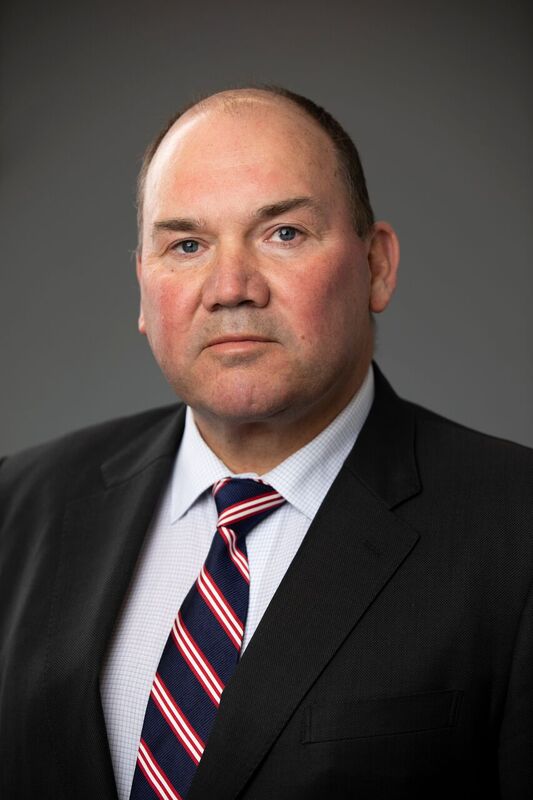 Victorian Valuer-General, Robert Marsh PSMQuarterly update – median house pricesHouse sales data for the whole of Victoria for the quarter ending December 2023 indicates that the median house sale price increased by 2.5 per cent from $751,400 to $770,000. Metropolitan house prices increased by 2.6 per cent from 852,500 to $875,000 and country Victoria house prices increased by 1.2 per cent to $582,000.Quoting the highest and lowest increases and decreases for the quarter does not necessarily provide a definitive indication of the property market. However, the examples of sub-market groupings provided – defined by regional suburb location and township size – may be useful for analysis and comparison. The use of simple comparisons – increases and decreases in median prices between similar suburbs or towns – disregards the number of sales comprising the median and can be misleading in some instances. It should be remembered that suburbs and towns with higher numbers of sales provide the best guide to trends.Property analysts will be able to define and explain various locations’ trends using their knowledge of individual locations and their associated sub-market anomalies. This is the purpose of publishing a comprehensive set of data for the whole of Victoria, as reported to Land Use Victoria over the 15 months to December 2023. A sub-market group is a set of properties grouped by land values and other market characteristics or attributes common to the group, such as land use or building construction.It is estimated that almost 93 per cent of sales for the December quarter of 2023 and 98 per cent for the September quarter of 2023 are included in the data, making it the most comprehensive and authoritative property information available. By allowing extra time for data collection, the Victorian Property Sales Report provides an accurate picture of the property market, which offers certainty to government, the property industry, purchasers and sellers.The number of Victorian house sales so far recorded for the December 2023 quarter is 20,557. Assuming this is 93 per cent of sales, it is anticipated that the number of sales for the December 2023 quarter will be approximately 22,104. This is a 10.9 per cent increase from the number of sales in the September 2023 quarter and a 16.8 per cent increase on the same quarter the previous year (December 2022).Metropolitan MelbourneThe median house price in metropolitan Melbourne increased from $852,500 in the September quarter to $875,000 in the December 2023 quarter. This follows a decrease of 0.3 per cent in the previous quarter. The data indicates that the driving factor in the metropolitan Melbourne housing values were localities within 20 km of Melbourne, predominately the inner-eastern suburbs. The data demonstrates the volatility in median house price changes and indicates the need for data analysts to undertake their own detailed research. It has been observed that fewer suburbs showed an increase in median house price in the December 2023 quarter compared to the September 2023 quarter (158 metropolitan suburbs with 10 or more sales show an increase in median house price for this quarter compared to 165 suburbs for the September quarter) Of the metropolitan suburbs with 10 or more sales in both of the last two quarters, 99 shifted from showing a median price increase for the September 2023 quarter to a median price decrease for the December 2023 quarter. For example, Cranbourne increased by 7.2 per cent in the September 2023 quarter, while it decreased by 2.8 per cent in the December 2023 quarter. This compares to 100 metropolitan suburbs shifting from an increase in the June 2023 quarter to a decrease in the September 2023 quarter.Conversely, 96 metropolitan suburbs with 10 or more sales shifted from showing a median price decrease in the September 2023 quarter to a median price increase in the December 2023 quarter. This compares to 97 metropolitan suburbs shifting from a decrease in the June 2023 quarter to an increase in the September 2023 quarter.Forty-five metropolitan suburbs with 10 or more sales showed decreases for both the September 2023 and December 2023 quarters. Significant examples include Williams Landing and Kensington. This compares to 31 metropolitan suburbs in the June 2023 and September 2023 quarters.The largest median price increase for the quarter in a suburb with 10 or more sales occurred in Fitzroy North, which had 32 sales and rose by 40.1 per cent ($1,345,000 to $1,885,000). The next biggest increase for the quarter in the Melbourne metropolitan area occurred in St Kilda, which had 22 sales and rose by 26 per cent to $1,600,000.For the quarter, Malvern had the largest median house price decrease in a metropolitan suburb with 10 or more sales. It had 26 house sales and its median house price decreased by 33 per cent, from $3,457,000 to $2,317,500. North Melbourne experienced the second highest median price decrease in metropolitan Melbourne. It had 14 sales and its median price decreased by 25.1 per cent from $1,482,500 to $1,110,000. Melton’s median price of $489,400 was the lowest for metropolitan suburbs in the December 2023 quarter. It had 46 sales and its median price increased by 4.5 per cent from the September 2023 quarter.Inner suburbs (within 10 km of Melbourne CBD)Eastern suburbs (10–20 km from Melbourne CBD)Western suburbs (10–20 km from Melbourne CBD)Outer-western suburbs (20+ km from Melbourne CBD)Outer-eastern suburbs (20+ km from Melbourne CBD)Country VictoriaCountry Victoria’s median house price increased by 1.2 per cent from $575,000 to $582,000 in the December 2023 quarter. Over the 12 months to December 2023, the median house price in country Victoria increased by 1.2 per cent from $575,000 to $582,000.The number of country Victoria house sales for the December 2023 quarter is expected to be 6,344, which is 9.7 per cent more than the December 2022 quarter.A comparison of house prices in regional, seaside and large towns also indicates various trends.Bendigo median house prices increased by 18.8 per cent, having decreased by 10.4 per cent in the previous quarter. Mildura increased by 8.8 per cent for the December 2023 quarter, having decreased by 7.8 per cent in the previous quarter. The sample of large towns is the same used in the previous quarter’s report. It shows that 10 of the 12 large towns had increases in median house prices in the December 2023 quarter compared to the September 2023 quarter which showed increases in four of the 12 towns. For the 12 months from the December 2022 to December 2023 quarter, there were increases in nine of the 12 towns.Bairnsdale increased by 1.2 per cent for the December 2023 quarter, having increased by 1.7 per cent in the previous quarter. Wangaratta decreased by 1.4 per cent and Sale decreased by 0.6 per cent in the December 2023 quarter, having increased by 10.2 per cent in the previous quarter. The sample of seaside towns shows that four out of the nine towns had increases in their median house prices from the September 2023 to December 2023 quarters. Anglesea decreased by 2.6 per cent for this quarter, having decreased by 11.5 per cent during the previous quarter. Cowes West’s median house price increased by 1.2 per cent for the December 2023 quarter, having decreased by 2.9 per cent in the previous quarter. Venus Bay increased by 3.9 per cent for the December 2023 quarter, having decreased by 18.9 per cent for September 2023.Regional citiesLarge townsSeaside towns‘The Victorian Property Sales Report provides the most comprehensive quarterly property data available. It represents 93 per cent of settled sales across the state and is based on official Notices of Acquisition.’SuburbDecember
quarter 
2022 $September
quarter 
2023 $December
quarter 
2023 $% Change Dec 2022- Dec 2023% Change Sep 2023– Dec 2023Ascot Vale1,480,0001,375,0001,300,500-12.1-5.4Bentleigh1,755,0001,691,6001,687,500-3.8-0.2Bentleigh East1,425,5001,430,0001,427,0000.1-0.2Brighton3,250,0003,100,0003,115,000-4.20.5Brunswick1,300,0001,265,0001,274,000-2.00.7Caulfield South1,790,0002,050,0001,872,5004.6-8.7Elwood2,375,0002,200,0001,900,000-20.0-13.6Footscray1,053,400987,500925,500-12.1-6.3Hawthorn2,765,0002,637,0003,089,40011.717.2Kensington1,150,0001,050,000995,000-13.5-5.2Malvern2,750,0003,457,0002,317,500-15.7-33.0Northcote1,682,5001,702,5001,625,000-3.4-4.6Preston1,090,0001,147,5001,182,5008.53.1Richmond1,410,0001,423,0001,300,000-7.8-8.6South Melbourne2,035,0001,402,5001,695,000-16.720.9South Yarra2,200,8002,420,0002,388,0008.5-1.3Toorak6,210,0005,175,0004,815,000-22.5-7.0Williamstown1,847,5001,605,0001,600,000-13.4-0.3SuburbDecember
quarter 
2022 $September
quarter 
2023 $December
quarter 
2023 $% Change Dec 2022- Dec 2023% Change Sep 2023– Dec 2023Balwyn2,862,0003,200,0002,909,0001.6-9.1Blackburn1,415,0001,591,0001,600,30013.10.6Box Hill North1,320,0001,341,5001,411,0006.95.2Box Hill South1,480,0001,500,0001,542,0004.22.8Burwood East1,200,0001,305,0001,243,5003.6-4.7Camberwell2,720,0002,437,0002,700,500-0.710.8Glen Iris2,410,0002,467,5002,462,0002.2-0.2Oakleigh South1,041,0001,170,8001,233,00018.45.3Surrey Hills2,365,0002,520,0002,353,000-0.5-6.6SuburbDecember
quarter 
2022 $September
quarter 
2023 $December
quarter 
2023 $% Change Dec 2022- Dec 2023% Change Sep 2023– Dec 2023Altona1,070,0001,200,0001,100,0002.8-8.3Braybrook750,000680,000757,5001.011.4Deer Park612,500644,000621,0001.4-3.6Keilor Downs726,000719,500806,00011.012.0Keilor East930,000970,0001,002,0007.73.3St Albans660,000647,000646,000-2.1-0.2Sunshine North745,300740,000751,5000.81.6Sunshine West700,000686,500723,0003.35.3SuburbDecember
quarter 
2022 $September
quarter 
2023 $December
quarter 
2023 $% Change Dec 2022- Dec 2023% Change Sep 2023– Dec 2023Burnside Heights780,000795,000700,000-10.3-11.9Caroline Springs747,800720,800738,800-1.22.5Hoppers Crossing600,000620,000615,5002.6-0.7Point Cook790,000775,000770,000-2.5-0.6Sydenham693,800750,000751,5008.30.2Tarneit640,000647,000650,0001.60.5Taylors Hill933,500896,000941,0000.85.0Werribee600,000618,000611,0001.8-1.1SuburbDecember
quarter 
2022 $September
quarter 
2023 $December
quarter 
2023 $% Change Dec 2022- Dec 2023% Change Sep 2023– Dec 2023Bayswater840,000840,000911,5008.58.5Bayswater North850,000896,500822,500-3.2-8.3Boronia790,000888,900831,0005.2-6.5Ferntree Gully883,000936,000886,0000.3-5.3Heathmont1,137,0001,225,800940,000-17.3-23.3Wantirna1,120,0001,150,0001,180,0005.42.6Wheelers Hill1,450,0001,465,0001,595,00010.08.9Suburbs in regional citiesDecember
quarter 
2022 $September
quarter 
2023 $December
quarter 
2023 $% Change Dec 2022- Dec 2023% Change Sep 2023– Dec 2023Ballarat Central660,000615,000615,000-6.80.0Bendigo706,900505,000600,000-15.118.8Geelong West974,300912,500940,000-3.53.0Horsham435,000407,500371,800-14.5-8.8Mildura430,000415,100451,5005.08.8Shepparton427,000435,000451,4005.73.8Warrnambool630,000560,000615,000-2.49.8Wodonga514,000540,000560,0008.93.7Suburbs in large townsDecember
quarter 
2022 $September
quarter 
2023 $December
quarter 
2023 $% Change Dec 2022- Dec 2023% Change Sep 2023– Dec 2023Bairnsdale455,000430,000435,000-4.41.2Castlemaine732,500715,000720,000-1.70.7Colac500,000465,000490,000-2.05.4Echuca522,500577,500586,00012.21.5Hamilton348,000360,000369,5006.22.6Moe365,000340,000367,0000.57.9Morwell335,000322,500342,5002.26.2Sale502,500520,000517,0002.9-0.6Swan Hill386,500401,000438,80013.59.4Traralgon480,000500,000515,0007.33.0Wangaratta517,500532,500525,0001.4-1.4Yarrawonga619,500620,000672,5008.68.5Suburbs in seaside townsDecember
quarter 
2022 $September
quarter 
2023 $December
quarter 
2023 $% Change Dec 2022- Dec 2023% Change Sep 2023– Dec 2023Anglesea1,850,0001,522,5001,482,500-19.9-2.6Cowes West850,000757,500766,300-9.91.2Inverloch1,025,000800,800967,300-5.620.8Lakes Entrance480,000490,000483,0000.6-1.4Ocean Grove1,112,500972,500960,000-13.7-1.3Portland440,000397,500451,3002.613.5St Leonards750,000750,000750,0000.00.0Torquay1,270,0001,252,5001,206,000-5.0-3.7Venus Bay587,500577,500600,0002.13.9